Location de l’Atelier Veg’eatLa location de la cuisine se présente sous différentes formes : Vous pouvez louer à l’heure ou à la journée. Cela vous permet d’éviter d’investir dans un matériel professionnel couteux et difficile à stocker.Vous n’aurez plus qu’à amener vos matières premières, vos robots (si vous souhaitez utiliser votre matériel), vos couteaux et vos bacs gastro. Equipé d'un grand îlot central, vous aurez accès à 6 feux à Induction.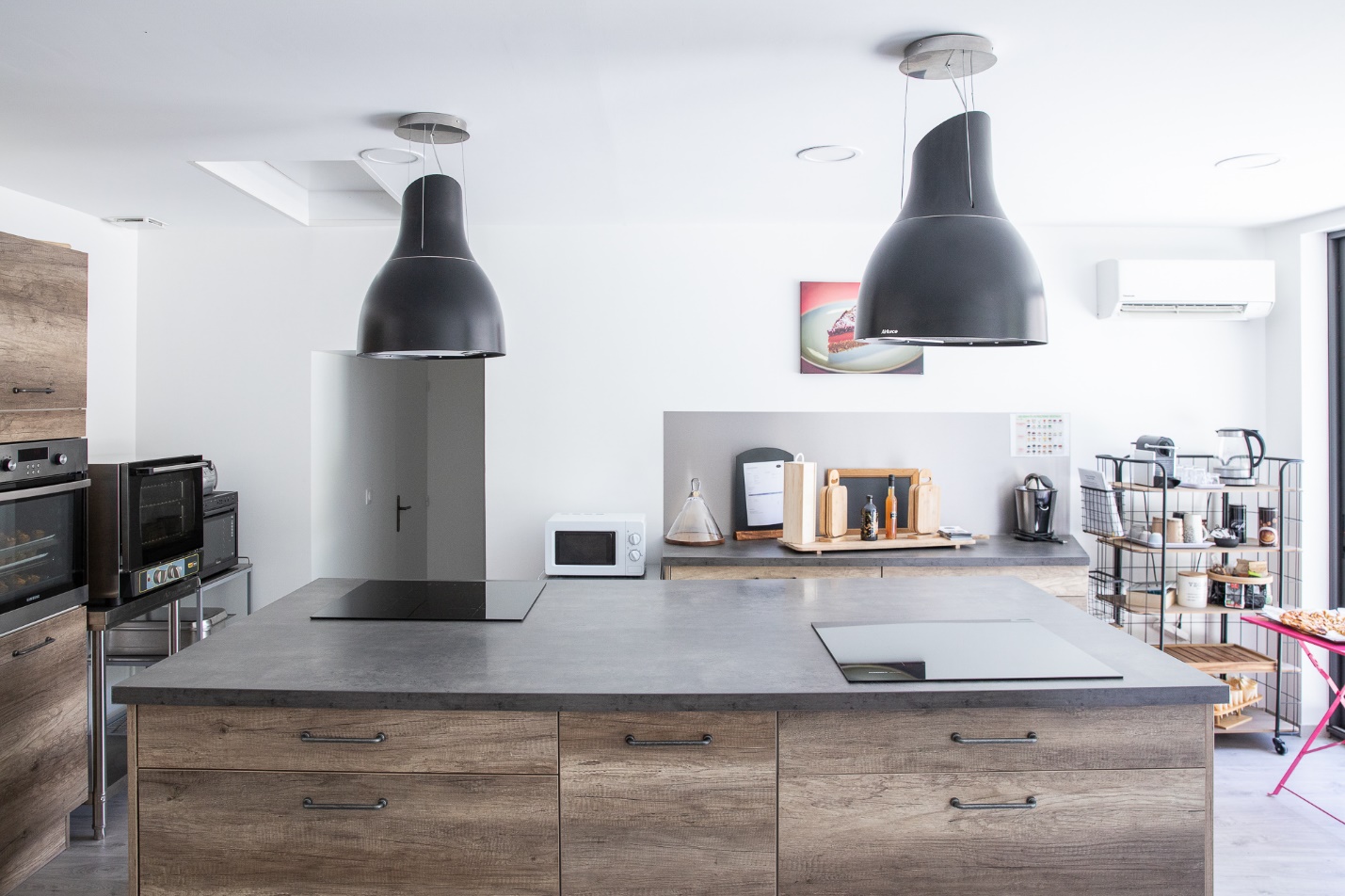 Sur place : Réfrigérateur professionnel de 600 litresRobot Pâtissier Kitchenaid 4,8 litresRobot multifonction KitchenaidCentrifugeurRobot blender KitchenaidPresse agrumesFour à convection 4 niveauxDéshydrateur SedonaLave-vaisselleCafetièreThéièreMatériels de cuisine (listing sur demande)​Attention particulière : Pas de friture autoriséeCe qui est compris :L’eauL’électricité,L’assurance du local,Les nettoyants professionnelle (agréés contact alimentaire),Le wifi,2 à 3 personnes maximum.Ce qui n'est pas compris :   - Les consommables communs : essuie tout, poche à douille, film alimentaire, papier sulfurisé, papier aluminium, pochette sous-vide…   - Le nettoyage de la Cuisine et des appareils ménagers de cuisine (veuillez laisser la cuisine dans un parfait état de propreté),    - Les consommables personnels : café, thé, sucre,​    - La sortie des poubelles.​Documents à fournir :   - Pièce d’identité   - Attestation d’assurance civile personnelle ou professionnelle​   - Chèque de caution 1200€    - Contrat signé   - Caution de ménage de la cuisine et du matériel : 200 € (rendue après l'état des lieux de sortie).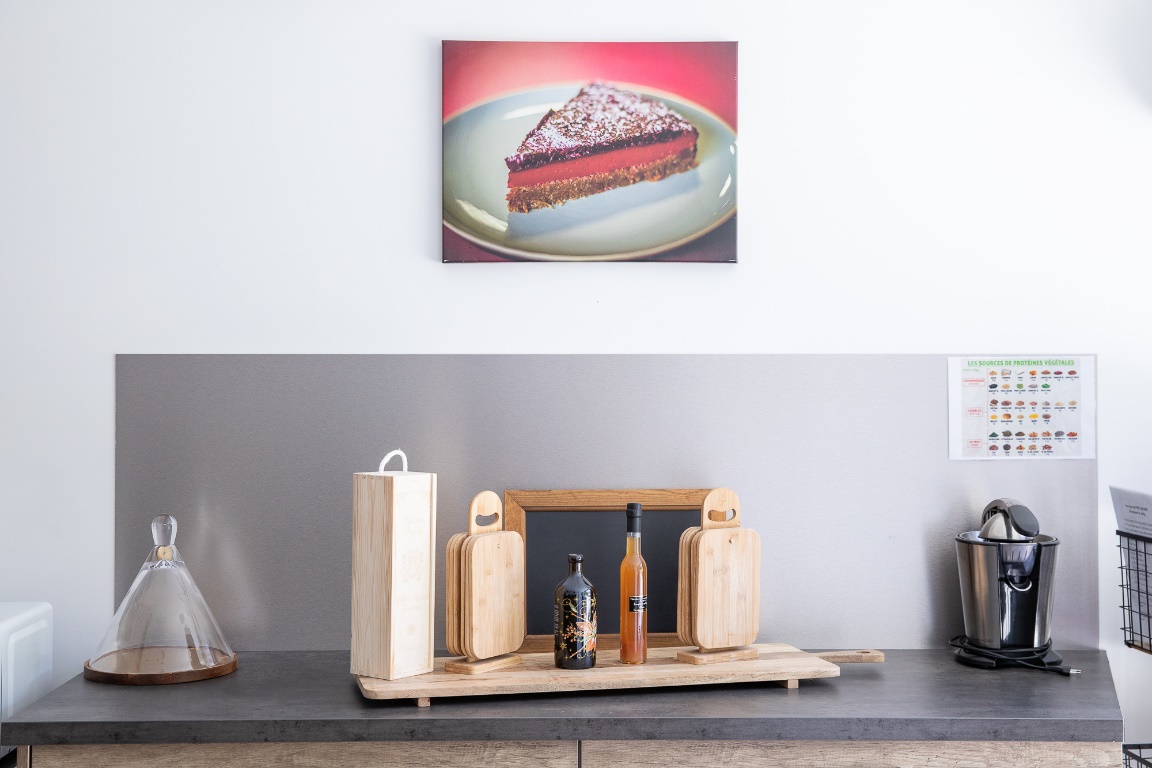 